SỞ CÔNG THƯƠNG ĐỒNG NAITRUNG TÂM KHUYẾN CÔNG & TVPTCNDANH SÁCH 
SẢN PHẨM ĐƯỢC BÌNH CHỌN SẢN PHẨM 
CÔNG NGHIỆP NÔNG THÔN TIÊU BIỂU CẤP QUỐC GIA NĂM 2017(Quyết định số 3496/QĐ-CTĐP ngày 11/9/2017 của Bộ Công Thương quyết định về việc công nhận sản phẩm công nghiệp nông thôn tiêu biểu cấp Quốc Gia năm 2017)  TTHình sản phẩmHình sản phẩmTên sản phẩmCơ sở Công nghiệpnông thônĐịa chỉGhi chúIINHÓM SẢN PHẨM THỦ CÔNG MỸ NGHỆNHÓM SẢN PHẨM THỦ CÔNG MỸ NGHỆNHÓM SẢN PHẨM THỦ CÔNG MỸ NGHỆNHÓM SẢN PHẨM THỦ CÔNG MỸ NGHỆNHÓM SẢN PHẨM THỦ CÔNG MỸ NGHỆ1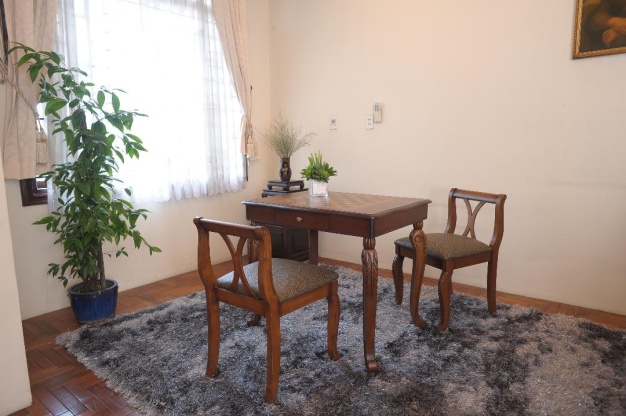 Bàn Ô cờDNTN Kiến Phúc50/3 ấp Thanh Hóa, xã Hố Nai 3, huyện Trảng Bom, tỉnh Đồng Nai